 	Office of Human Resources	To fill form, click where it says ‘Click Here’ and insert text	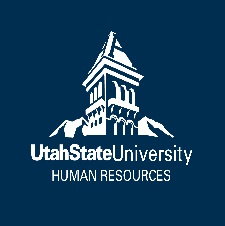 	435.797.0216PERFORMANCE APPRAISALName: 		A#: 			Review Period: Position Title: 						Department: *Employee Signature: _____________________________ 	Date: _____________________________Supervisor Signature: _____________________________	Date: _____________________________                  	 Title: _____________________________Administrator Signature: _____________________________	Date: _____________________________                   	     Title: _____________________________*Signature does not indicate that an employee is in agreement with the performance assessment.  It is an acknowledgement that the performance appraisal was conducted and the employee received a copy of the appraisal.Rev. (3/15/15)Essential Functions/ResponsibilitiesResponsibility #1                                                                                     Percent of Time: Description:Highlights/Accomplishments: (completed by employee and/or supervisor)Supervisor Evaluation/Comments: (Provide an explanation/example of your evaluation, required at the Expert level)Learner     Doer     Midpoint      Master      Expert Failed to meet expectations Yes  No Responsibility #2                                                                                      Percent of Time: Description:Highlights/Accomplishments: (completed by employee and/or supervisor)Supervisor Evaluation/Comments: (Provide an explanation/example of your evaluation, required at the Expert level)Learner     Doer     Midpoint      Master      Expert Failed to meet expectations Yes  No Responsibility #3                                                                                      Percent of Time: Description:Highlights/Accomplishments: (completed by employee and/or supervisor)Supervisor Evaluation/Comments: (Provide an explanation/example of your evaluation, required at the Expert level)Learner     Doer     Midpoint      Master      Expert Failed to meet expectations Yes  No Responsibility #4                                                                                      Percent of Time: Description:Highlights/Accomplishments: (completed by employee and/or supervisor)Supervisor Evaluation/Comments: (Provide an explanation/example of your evaluation, required at the Expert level)Learner     Doer     Midpoint      Master      Expert Failed to meet expectations Yes  No Responsibility #5                                                                                     Percent of Time: Description:Highlights/Accomplishments: (completed by employee and/or supervisor)Supervisor Evaluation/Comments: (Provide an explanation/example of your evaluation, required at the Expert level)Learner     Doer     Midpoint      Master      Expert Failed to meet expectations Yes  No Responsibility #6                                                                                      Percent of Time: Description:Highlights/Accomplishments: (completed by employee and/or supervisor)Supervisor Evaluation/Comments: (Provide an explanation/example of your evaluation, required at the Expert level)Learner     Doer     Midpoint      Master      Expert Failed to meet expectations Yes  No Responsibility #7                                                                                      Percent of Time: Description:Highlights/Accomplishments: (completed by employee and/or supervisor)Supervisor Evaluation/Comments: (Provide an explanation/example of your evaluation, required at the Expert level)Learner     Doer     Midpoint      Master      Expert Failed to meet expectations Yes  No Responsibility #8                                                                                      Percent of Time: Description:Highlights/Accomplishments: (completed by employee and/or supervisor)Supervisor Evaluation/Comments: (Provide an explanation/example of your evaluation, required at the Expert level)Learner     Doer     Midpoint      Master      Expert Failed to meet expectations Yes  No Performance RolesJob Knowledge/Career Role: Evaluate the employee based on job knowledge to increase knowledge and develop new skills or abilities that contribute to increased departmental effectiveness, capacity, service, or proficiency.Highlights/Accomplishments: (completed by employee and/or supervisor)Supervisor Evaluation/Comments:(Provide an explanation/example of your evaluation, required at the Outstanding level)Needs Improvement     Meets Expectations     Midpoint      Exceeds Expectations      Outstanding  Failed to meet expectations Yes  No Team Role:  Evaluate the employee based on contributions to developing and maintaining a cooperative team within their workgroup or department.  Consider supporting other employees, fostering cooperation with other employees, contributing in team/staff meetings in a productive way, mentoring employees, volunteering for additional 
assignments, etc.Highlights/Accomplishments: (completed by employee and/or supervisor)Supervisor Evaluation/Comments:(Provide an explanation/example of your evaluation, required at the Outstanding level)Needs Improvement     Meets Expectations     Midpoint      Exceeds Expectations      Outstanding  Failed to meet expectations Yes  No Innovator/Initiative Role:  Evaluate the employee based on ability to identify areas that can be changed to make the organization more productive or effective in achieving performance objectives.  Areas to consider are ability to identify areas to improve, ability to analyze situations, ability to develop thoughtful and creative solutions/processes, willingness to engage in improvement and change activities, and implementation.Highlights/Accomplishments: (completed by employee and/or supervisor)Supervisor Evaluation/Comments:(Provide an explanation/example of your evaluation, required at the Outstanding level)Needs Improvement     Meets Expectations     Midpoint      Exceeds Expectations      Outstanding  Failed to meet expectations Yes  No Communication Role:  Evaluate the employee ability to communicate verbally and in writing in a clear and concise way with others.  Areas to consider are ability to verbally convey ideas, thoughts, issues, information in any required context including one on one, small groups, large groups, and presentations.  Also consider their practices in providing timely communications to internal and external audiences.  If required consider ability to express and communicate in writing.Highlights/Accomplishments: (completed by employee and/or supervisor)Supervisor Evaluation/Comments:(Provide an explanation/example of your evaluation, required at the Outstanding level) Needs Improvement     Meets Expectations     Midpoint      Exceeds Expectations      Outstanding Failed to meet expectations Yes  No University Leadership Role:  Evaluate the employee based on behavioral citizenship and contributions to the efficient operation of the department/university.  Consider willingness to assist outside of specific areas of responsibility, giving suggestions for improving conditions within the department, attitude, attendance, engagement, complying with departmental and university policies, serving on departmental and/or university committees, etc.Highlights/Accomplishments: (completed by employee and/or supervisor)Supervisor Evaluation/Comments:(Provide an explanation/example of your evaluation, required at the Outstanding level)Needs Improvement     Meets Expectations     Midpoint      Exceeds Expectations      Outstanding                        Failed to meet expectations Yes  No 	GoalsGoalsGoalsEmployee Development Goals and Training Plans, Current year Employee Development Goals and Training Plans, Current year Employee Development Goals and Training Plans, Current year Goal
Training SourceAnticipated  Completion DateHighlights/Accomplishments: (completed by employee and/or supervisor)Employee Development Goals and Training Plans, Next year Employee Development Goals and Training Plans, Next year Employee Development Goals and Training Plans, Next year Goal
Training SourceAnticipated  Completion DateHighlights/Accomplishments: (completed by employee and/or supervisor)Overall Employee Comments:Overall Employee Comments:Overall Employee Comments: